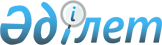 Сот шешімімен Астрахан ауданының коммуналдық меншігіне түскен болып танылған иесіз қалдықтарды басқару қағидаларын бекіту туралы
					
			Күшін жойған
			
			
		
					Ақмола облысы Астрахан аудандық мәслихатының 2017 жылғы 22 желтоқсандағы № 6С-28-9 шешімі. Ақмола облысының Әділет департаментінде 2018 жылғы 9 қаңтарда № 6312 болып тіркелді. Күші жойылды - Ақмола облысы Астрахан аудандық мәслихатының 2022 жылғы 25 ақпандағы № 7С-20-2 шешімімен
      Ескерту. Күші жойылды - Ақмола облысы Астрахан аудандық мәслихатының 25.02.2022 № 7С-20-2 (ресми жарияланған күнінен кейін күнтізбелік он күн өткен соң қолданысқа енгізіледі) шешімімен.
      Қазақстан Республикасының 2007 жылғы 9 қаңтардағы Экологиялық кодексінің 19-1 бабының 3) тармақшасына, "Қазақстан Республикасындағы жергілікті мемлекеттік басқару және өзін-өзі басқару туралы" Қазақстан Республикасының 2001 жылғы 23 қаңтардағы Заңына сәйкес, Астрахан аудандық мәслихат ШЕШІМ ҚАБЫЛДАДЫ:
      1. Қоса беріліп отырған Сот шешімімен Астрахан ауданының коммуналдық меншігіне түскен болып танылған иесіз қалдықтарды басқару қағидалары бекітілсін.
      2. Осы шешім Ақмола облысының Әділет департаментінде мемлекеттік тіркелген күннен бастап күшіне енеді және ресми жарияланған күннен бастап қолданысқа енгізіледі.
      "КЕЛІСІЛДІ"
      22.12.2017 ж Сот шешімімен Астрахан ауданының коммуналдық меншігіне түскен болып танылған иесіз қалдықтарды басқару қағидалары 1-тарау. Жалпы ережелер
      1. Осы Сот шешімімен Астрахан ауданының коммуналдық меншігіне түскен болып танылған иесіз қалдықтарды басқару қағидалары Қазақстан Республикасының 2007 жылғы 9 қаңтардағы Экологиялық кодексінің 20-1 бабының 5) тармақшасына сәйкес әзірленді және сот шешiмiмен Астрахан ауданының коммуналдық меншiгіне түскен болып танылған иесiз қалдықтарды басқару тәртiбiн айқындайды.
      2. Иесіз қалдықтарды Астрахан ауданының коммуналдық меншігіне беру сот шешімінің негізінде жүзеге асырылады.
      3. Иесіз қалдықтарды басқаруды ауданның жергілікті атқарушы органы жүзеге асырады.
      4. Иесіз қалдықтарды басқару мақсатында ауданның жергілікті атқарушы органы комиссия (бұдан әрі – комиссия) құрады.
      Иесіз қалдықтарды басқару бойынша жұмыстарды ұйымдастыратын орган ретінде "Астрахан ауданының тұрғын үй-коммуналдық шаруашылық, жолаушылар көлігі және автомобиль жолдары бөлімі" мемлекеттік мекемесі белгіленеді.
      5. Иесіз қалдықтарды басқару - бұл қалдықтарды бағалау, есепке алу, одан әрі пайдалану, іске асыру, кәдеге жарату және жою бойынша қызмет. 2-тарау. Сот шешімімен коммуналдық меншікке түскен болып танылған иесіз қалдықтарды басқару тәртібі
      6. Иесіз қалдықтарды есепке алу, сақтау, бағалау және одан әрi пайдалану Қазақстан Республикасы Үкіметінің 2002 жылғы 26 шілдедегі № 833 қаулысымен бекітілген Жекелеген негiздер бойынша мемлекет меншiгiне айналдырылған (түскен) мүлiктi есепке алу, сақтау, бағалау және одан әрi пайдалану Қағидаларына сәйкес атқарылады.
      7. Талап етілмеген иесіз қалдықтарды қауіпсіз кәдеге жарату және жою бойынша жұмыстарды ұйымдастыруды ауданның жергілікті атқарушы органы комиссияның ұсыныстарын ескере отырып Қазақстан Республикасының экологиялық заңнамасының талаптарына сәйкес жергілікті бюджет қаражаты есебінен жүзеге асырады.
      8. Иесіз қалдықтарды кәдеге жарату және жою бойынша көрсетілетін қызметтерді жеткізушіні таңдау Қазақстан Республикасының мемлекеттік сатып алу туралы заңнамасына сәйкес жүзеге асырылады.
      9. Иесіз қалдықтар іске асырылғаннан, кәдеге жаратылғаннан және жойылғаннан кейін олардың орналасқан аумақтарын қалпына келтіру Қазақстан Республикасының жер заңнамасының талаптарына сәйкес жүргізіледі. 3-тарау. Қорытынды ережелер
      10. Иесіз қалдықтармен жұмыс iстеу барысында Қазақстан Республикасының экологиялық заңнамасында көзделген талаптар сақталады.
					© 2012. Қазақстан Республикасы Әділет министрлігінің «Қазақстан Республикасының Заңнама және құқықтық ақпарат институты» ШЖҚ РМК
				
      Аудандық мәслихатсессиясының төрағасы

Б.Шәріпов

      Аудандық мәслихатхатшысы

М.Қожахмет

      Астрахан ауданының әкімі

Н.Сейілов
Астрахан аудандық мәслихатының
2017 жылғы 22 желтоқсандағы
№ 6С-28-9 шешімімен
бекітілген